В системе «Город» (приём коммунальных платежей) открыты следующие услуги/платежи: «СНТ КОЛЮЩЕНЕЦ: ЗА ЭЛЕКТРОЭЕНРГИЮ»; «СНТ КОЛЮЩЕНЕЦ: ЧЛЕНСКИЕ ВЗНОСЫ»; «СНТ КОЛЮЩЕНЕЦ: ЦЕЛЕВЫЕ ВЗНОСЫ» для безналичной оплаты в адрес СНТ «Колющенец» (далее – СНТ) на Ваш лицевой счёт в кассе СНТ с помощью операторов системы, банков и интернет-банков (мобильные программы банков). Данные услуги «связаны» с Вашим адресом регистрации/проживания, который Вы указали в Правлении СНТ и с Вашим лицевым счётом в кассе СНТ. При оплате за электроэнергию через систему «Город» необходимо указать последние показания Вашего электросчётчика.ВАРИАНТЫ БЕЗНАЛИЧНОЙ ОПЛАТЫ через систему «ГОРОД»*:Оплачивать можно через любой банк или через любого оператора системы «Город» принимающих коммунальные платежи (например: ПАО «Челябинвестбанк», ПАО «Сбербанк» и др. операторы системы «Город» в магазинах и пр. организациях) по указанному Вами адресу проживания или регистрации (если он совпадает с адресом указанным в кассе СНТ), а также через мобильное приложение официальная программа: «Город 74», прочие: «Интерсвязь». Наличие карты системы «Город» - желательно (выдается бесплатно во всех кассах ПАО «Челябинвестбанк» выдаётся бесплатно для открытия личного кабинета в системе «Город»). Спрашивайте у оператора наличие данных услуг по Вашему адресу регистрации.Если у Вас есть карта системы «Город» то Вы можете «привязать» данные услуги в личном кабинете системы «Город» (https://gorod74.ru/ - там же есть возможность оплатить с помощью банковских карт) или в любом отделении ОАО ПАО «Челябинвестбанк». Есть приложение (официальное) на Google Play от ПАО «Челябинвестбанк»: «Город 74: Челябинская область» - имеется вход через учётную запись на сайте «ГОСУСЛУГИ» (www.gosuslugi.ru) ссылка: https://play.google.com/store/apps/details?id=ru.chelinvest.gorod.mobileapp&hl=gswПримечание: Для оформления карты системы «Город» Вам необходимо обратиться в любое отделение ОАО ПАО «Челябинвестбанк» (при себе необходимо иметь паспорт), карта оформляется БЕСПЛАТНО. Подробно смотрите на сайте системы «Город»:  https://gorod74.ru/card/.Если у Вас есть банковская карта банка ОАО ПАО «Челябинвестбанк» и зарегистрированный личный кабинет в системе интернет-банк InvestPay ОАО ПАО «Челябинвестбанк» (https://investpay.ru), то Вы можете «привязать» данные услуги в своём личном кабинете в системе оплаты «Город» и оплачивать с помощью своих банковских карт/счетов без комиссии. Для сотовых телефонов есть приложение: InvestPay.Оплату по системе «Город» можно производить через Сбербанк-Онлайн. Этот же вариант может использовать владелец банковской карты ОАО ПАО «Сбербанк» имеющий личный кабинет в системе интернет-банк «Сбербанк» (https://online.sberbank.ru). Аналогично пункту №3. Для сотовых телефонов (на Андроиде) есть банковское приложение.*Примечание: Все безналичные платежи принимаются в кассе СНТ через терминал.ПРАВЛЕНИЕ – 13.11.2020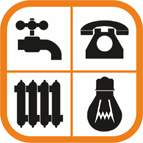 Уважаемые садоводы!Информация о безналичных платежах через систему «Город».